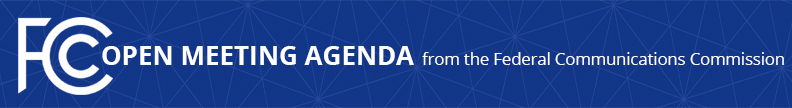 Media Contact: Will Wiquist, (202) 418-0509will.wiquist@fcc.govFor Immediate ReleaseFCC ANNOUNCES TENTATIVE AGENDA FOR JUNE OPEN MEETING  -- WASHINGTON, May 19, 2020—Federal Communications Commission Chairman Ajit Pai announced that the items below are tentatively on the agenda for the June Open Commission Meeting scheduled for Tuesday, June 9, 2020:Rural Digital Opportunity Fund Final Auction Procedures – The Commission will consider a Public Notice that would establish procedures for the Phase I auction) of the Rural Digital Opportunity Fund (Auction 904), awarding up to $16 billion in support over 10 years for deployment of broadband services in unserved areas.  (AU Docket No. 20-34, WC Docket Nos. 19-126, 10-90)Modernizing and Expanding Access to the 70/80/90 GHz Bands – The Commission will consider a Notice of Proposed Rulemaking and Order that would explore innovative new uses of the 71–76 GHz, 81–86 GHz, 92–94 GHz, and 94.1–95 GHz bands, including potential rule changes to allow for the provision of wireless backhaul for 5G and the deployment of broadband services to aircraft and ships.  (WT Docket Nos. 20-133, 10-153, 15-244; RM-11824, RM-11825)     State/Local Approval of Wireless Equipment Modifications – The Commission will consider a Declaratory Ruling and Notice of Proposed Rulemaking that would clarify, and seek comment on changes to, the Commission’s rules implementing section 6409(a) of the Spectrum Act of 2012 in order to accelerate the deployment of communications infrastructure by facilitating the upgrade of existing sites for 5G networks.  (WT Docket No. 19-250; RM-11849)Promoting Broadcast Internet Innovation through ATSC 3.0 – The Commission will consider a Declaratory Ruling that would remove regulatory uncertainty concerning use of Broadcast Internet services provided by broadcast TV licensees as an ancillary and supplementary service, and a Notice of Proposed Rulemaking that would seek comment on modifying and clarifying existing rules to promote the deployment of Broadcast Internet services as part of the transition to ATSC 3.0.  (MB Docket No. 20-145)Enforcement Bureau Action – The Commission will consider an enforcement action.The FCC publicly releases the draft text of each item expected to be considered at the next Open Commission Meeting.  Drafts of items under consideration that involve specific, enforcement-related matters, which can include restricted proceedings and hearing designation orders, will not be publicly released.  One-page cover sheets are included in the public drafts to help summarize each item.  All these materials will be available on the FCC’s Open Meeting page: www.fcc.gov/openmeeting.   ###
Media Relations: (202) 418-0500 / ASL: (844) 432-2275 / TTY: (888) 835-5322 / Twitter: @FCC / www.fcc.gov This is an unofficial announcement of Commission action.  Release of the full text of a Commission order constitutes official action.  See MCI v. FCC, 515 F.2d 385 (D.C. Cir. 1974).